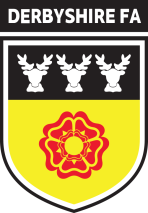 Thank you for taking the time to complete the above applicationPlease return completed applications to lauren.mellor@derbyshirefa.com  Name:Address:DOB:Address:Phone Number / Mobile Number:Address:Email address:SKILLS AND EXPERIENCEProvide an overview of the skills and experience you have that make you suitable for the YLMT.TEAMWORKProvide an example of when you worked collaboratively with others to encourage and support teamwork and explain the outcome of your actions.COMMUNICATIONProvide an example of where you have used a variety of communication styles and outline examples of when your communication has been effective.LEADERSHIPProvide an example of where you have been a positive role model to others through your own behaviour and standards explaining the outcome of your actions.DELIVERYProvide an example of where you have had to plan and prioritise your work in order to meet a deadline and explain the outcomes of your actions.CUSTOMER EXCELLENCEProvide an example of where you have demonstrated a passion for supporting people to deliver an outcome (i.e. event, service) in your club, school, college, university or workplace and explain the success.DEVELOPING SELF AND OTHERSProvide an example of where you have learnt from a mistake you have made and describe what you now do differently.PROBLEM SOLVING Provide an example of where you have taken the time and made the effort to fully research and understand a problem or issues and explain the outcome of your actions.Please provide a supporting statement from a personal reference (Teacher, Coach, Tutor):Please provide a supporting statement from a personal reference (Teacher, Coach, Tutor):Please provide a supporting statement from a personal reference (Teacher, Coach, Tutor):Name Relationship with applicantContact telephone number and  email